NAME OF THE CLUB:CREATIVE CORNERCLUB LOGO: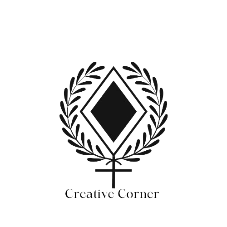 TEACHER CONVENOR: Asst. Prof. Divya . JDepartment of English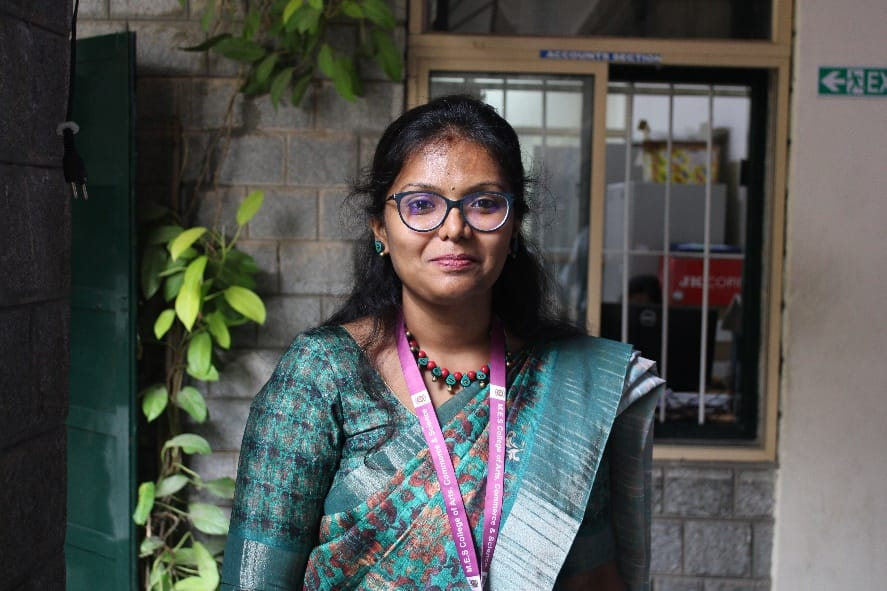 OFFICE BEARERS: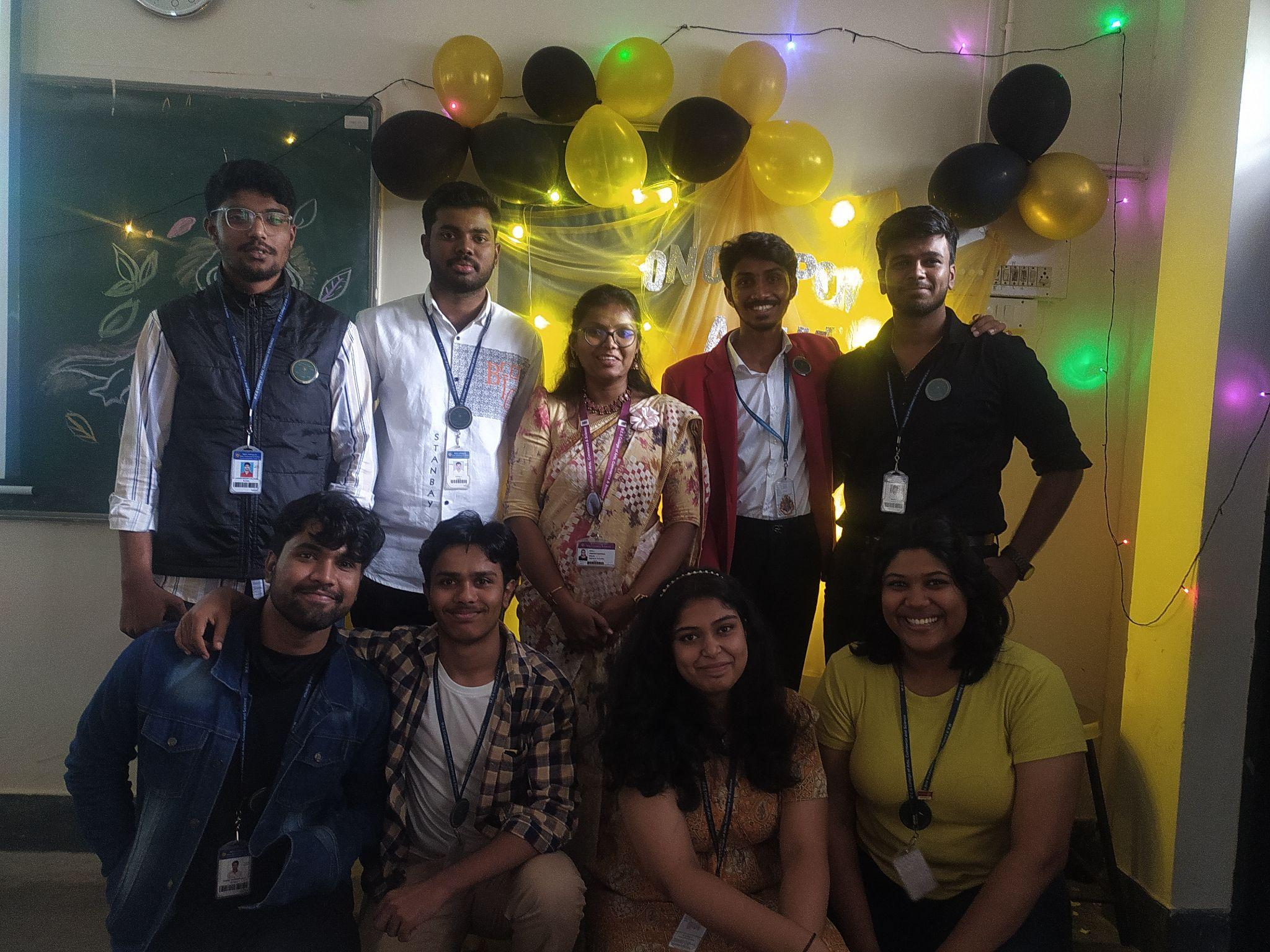 President - Sai Keerthi. RROLES:Set the overall direction and vision for the clubRepresent the club in all forms of literary eventsRESPONSIBILITIES:Ensure activities align with the club's mission.Ensure efficient operation and member engagement.Preside over all club meetings     2. Vice-President - Kritika Mohan.  R AROLESAssist the president in operations of the clubMaintain active communication between the members RESPONSIBILITIES:Preside over operations in the absence of the presidentPreparation of event reportsAdministrator- Kushal. VROLES:To ensure the internal administration of the clubConstruct an agenda for all meetings and maintenance of recordsRESPONSIBILITIES:Maintenance of minutes of meetingsEnsure adequate document requirements are fulfilled      4. Associate Administrator-  Sanjay KrishnaROLESAssist the administrator in routine tasksEnsure smooth flow of information within the club and studentsRESPONSIBILITIES:Preside as the administrator in his/her absence .All information to be conveyed to students is circulated adequately       5. Editor- Lakshmi SagarROLES:Preparation of the Club Magazine- MerakiOversee and review the content received for the magazine.RESPONSIBILITIES:To ensure error-free, well-constructed information is circulated to the audience including brochures , magazines and messages.To uphold the quality of content published        6.  Sub-Editor- Vedarth. VROLES:To assist in the reviewing of content for the magazineTo assist the Editor of the club in operations.RESPONSIBILITIES:To ensure error-free, well-constructed information is circulated to the audience including brochures , magazines and messages.To uphold the quality of content published         7. Technical Associate- Adarsh. UROLESTo assist the club fulfil its technical requirementsTo ensure the innovative flow of thought to the audience through technologyRESPONSIBILITIES:Smooth implementation of technical requirementsAssist in documentation and reporting.          8. Technical Associate( PR) - Shishir KaverappaROLES:Assist the Technical Associate with operationsMaintain social media handlesRESPONSIBILITIES:Ensure club visibility is always at its best across social media.Implement engaging activities and introduction of content to improve club relations with students.NO. OF MEMBERS FOR THE ACADEMIC YEAR : 8OBJECTIVES OF THE CLUB:Nurture individual talents and passions by helping members develop their creative skills and build confidence in their artistic expressions.Celebrate the diverse creative voices of the contributors and promote mutual appreciation of literature.Facilitate respectful discussions about literary works, diverse perspectives, and interpretations.HIGHLIGHTS OF THE EVENTS (2023-24)ONCE UPON A TIME- GRIMM ENDINGSThe club organised its signature event- Once Upon A Time,an event to commemorate Children's Book Week on 9th November 2023. The theme for 2023-24 was Grimm Endings.The students were required to pick a Grimm Brothers fairytale of a Disney book adaptation, provide character analysis, contrats in the protagonists and the antagonists and finally, provide an alternative ending to the existing story.The event saw a massive turnout of 36 teams, who were well-exposed to the world of literature whilst unleashing their creativity into their work in the course of the event.Event brochure: 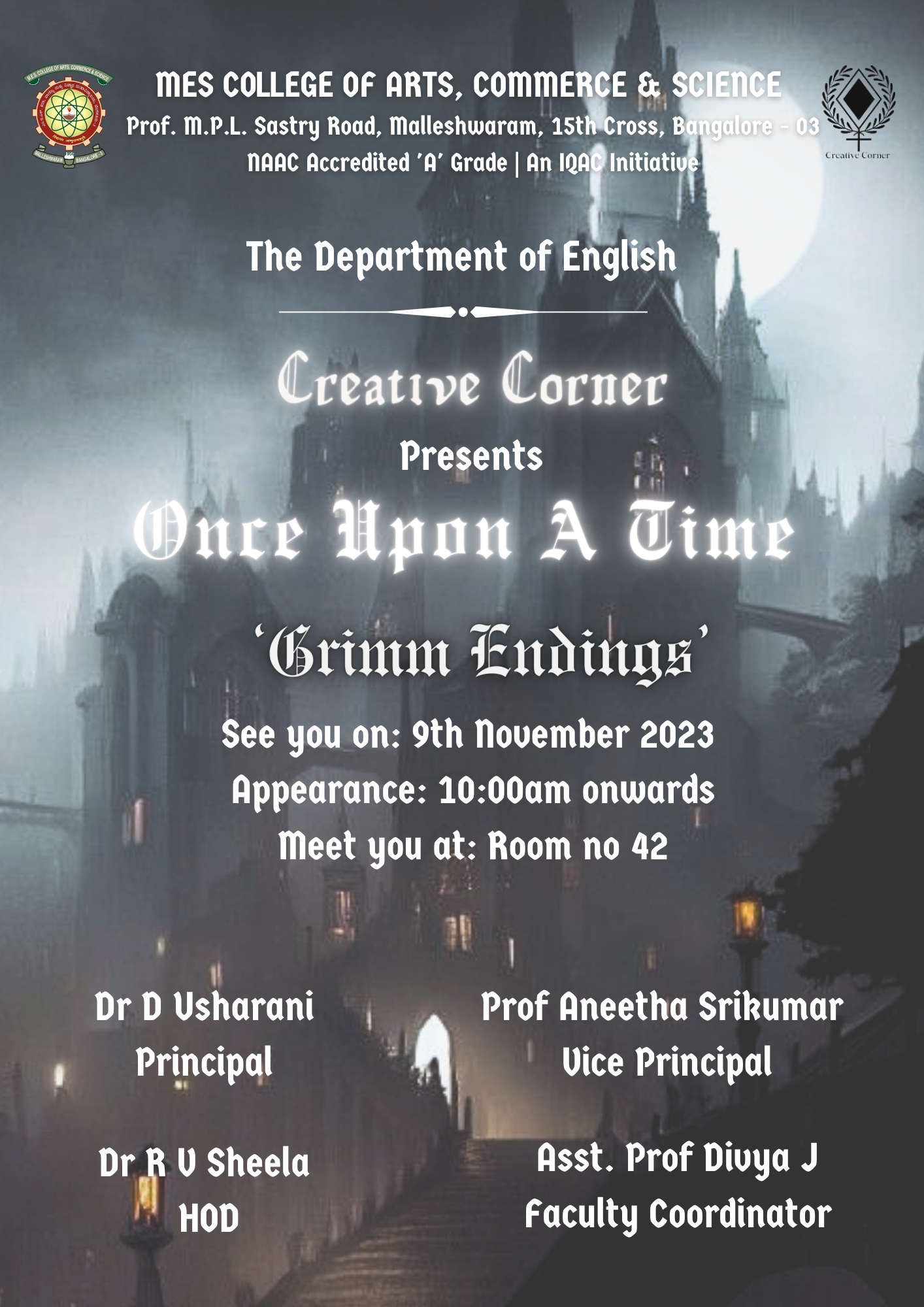 EVENT PICTURES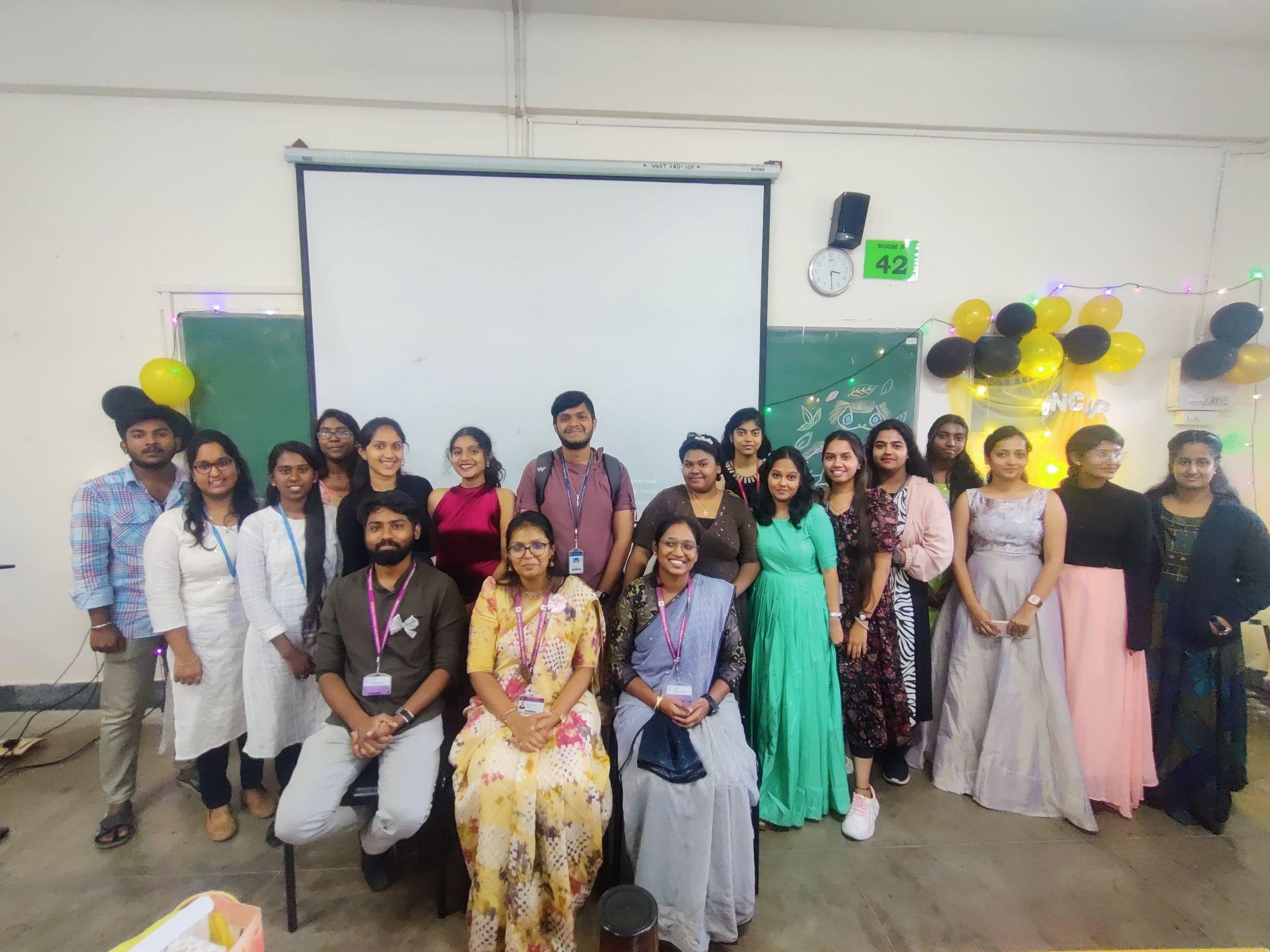 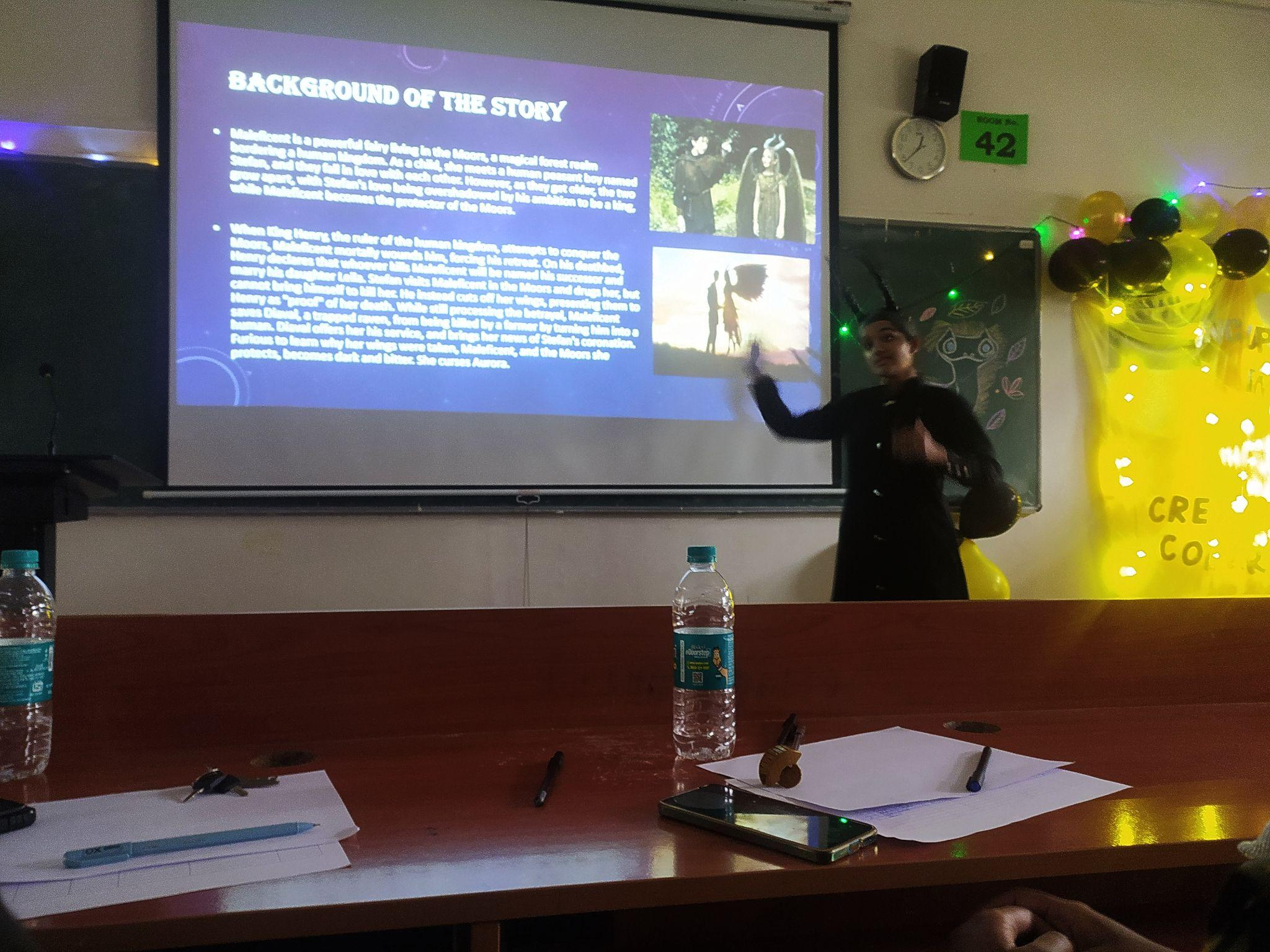 LAUNCH OF THE 5TH EDITION OF MERAKIThe club, which also releases a student oriented magazine called Meraki, launched its fifth edition on 9th December 2023. The magazine contents include information on the Nobel Literature winner- Jon Fosse, Booker prize winners, short stories, literary pieces and artwork by students.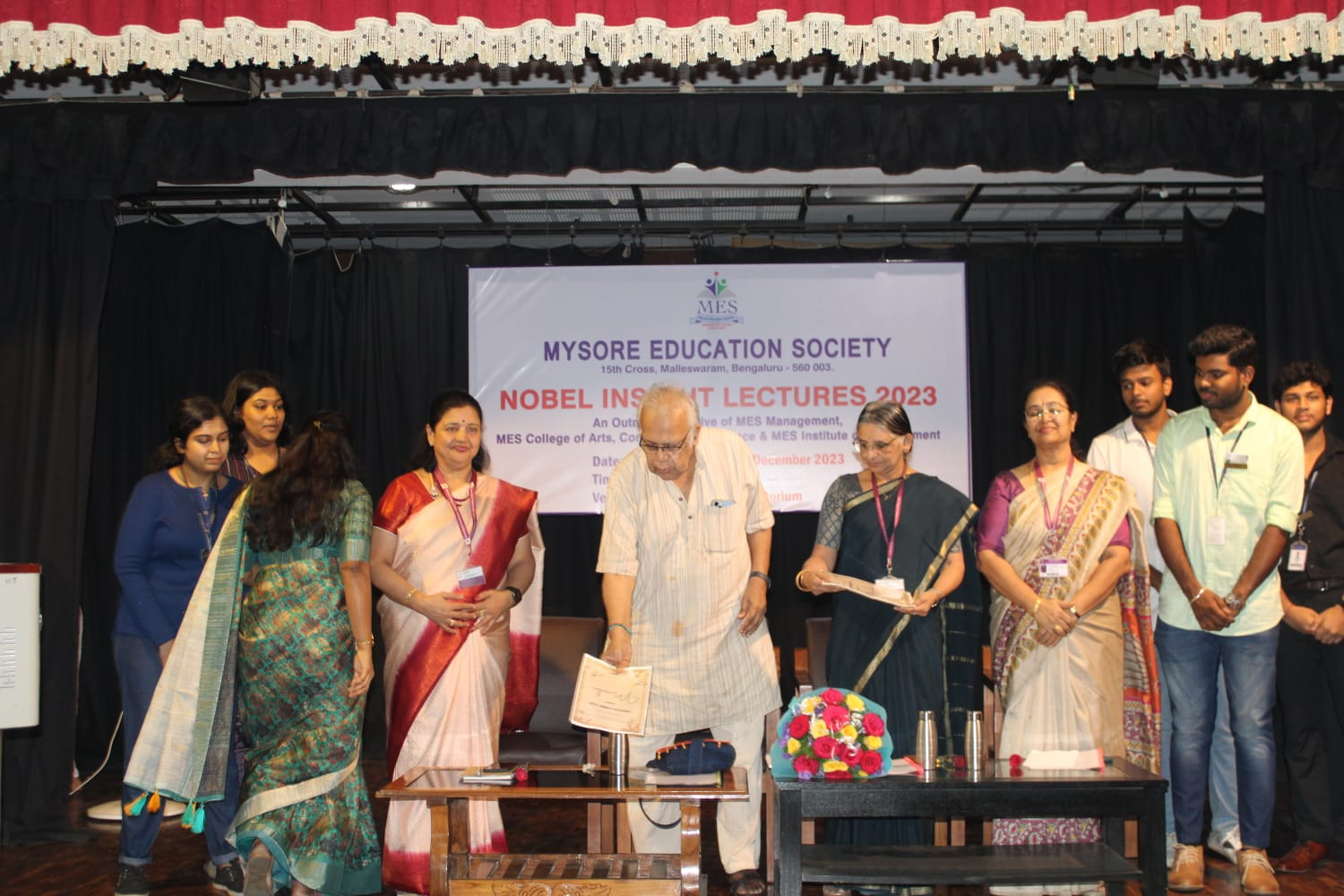 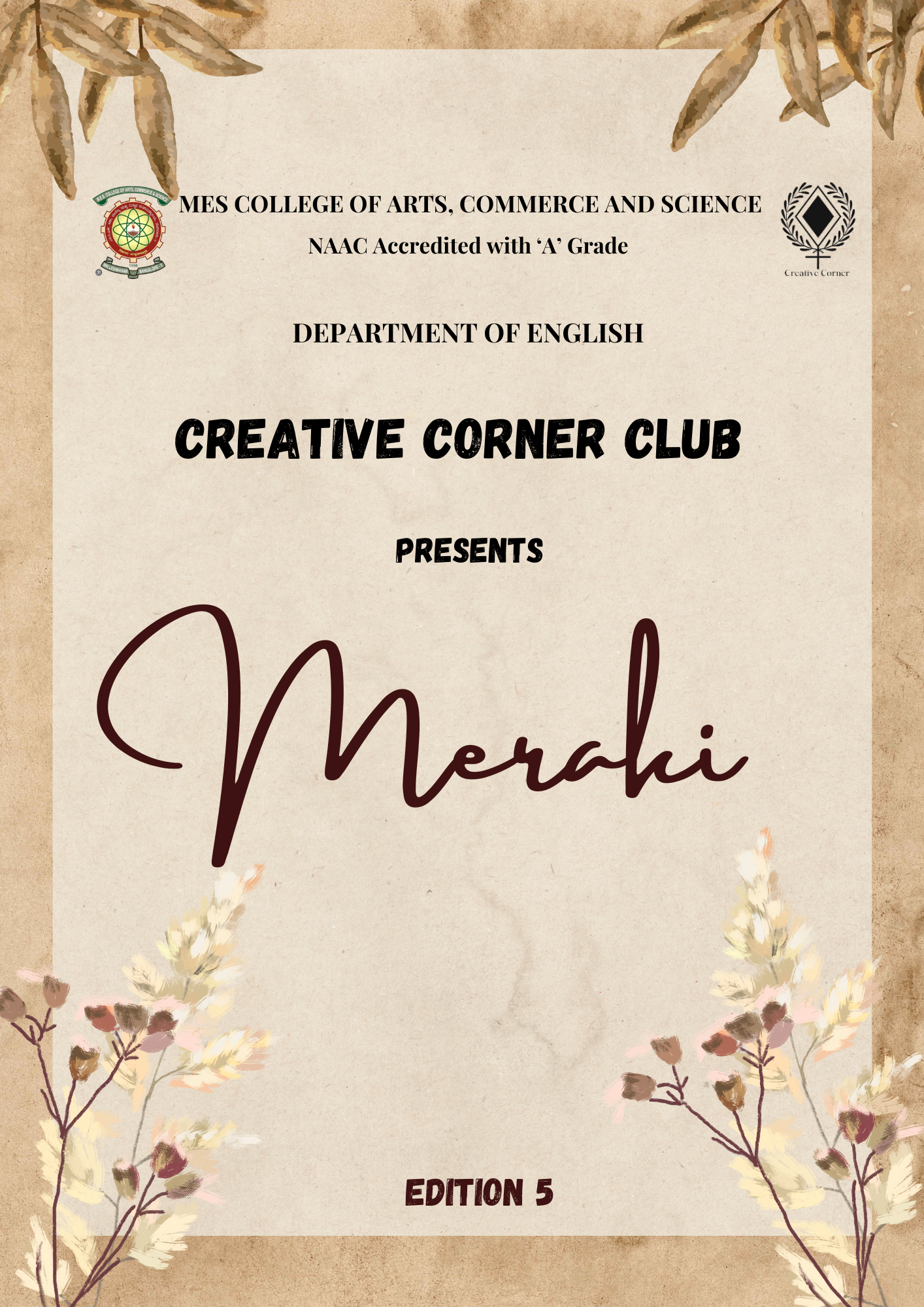 CONTACT INFORMATION/ ESSENTIAL LINKSInstagram handle:  @meraki.meshttps://www.instagram.com/meraki.mes?utm_source=ig_web_button_share_sheet&igsh=ZDNlZDc0MzIxNw==EMAIL ID – creativecorner.mes@gmail.com